KroatienLegende in maps.me:Dunkelorange -> ParkplätzeBlau -> UnterkünfteGrün -> RestaurantsBraun -> Supermärkte (Lidl)Gelb -> SehenswürdigkeitTürkis -> Abfahrtsort für (öffentliches) VerkehrsmittelRosa -> ATMsFÜR KROATIEN-EINREISE DOKUMENT MITFÜHRENCOMDIRECT-KREDITKARTE ZUM KOSTENLOSEN ABHEBEN VON FREMDWÄHRUNG MITNEHMENMo, 27.07.2020	Anfahrt Ingolstadt - Postojna09.00 Uhr	Fahrt Ingolstadt-Postojna, 544 km, 5h 16min		Ingolstadt -> A9 bis AB-Kr München Nord -> A99 Ostumfahrung bis AB-Kr München 		Süd -> A8 bis Grenze Österreich (10 Tagesticket Maut 9.40 EUR) -> weiter (jetzt A1) 		bis Knoten Salzburg -> A10 (Tauernautobahn) bis Abfahrt Altenmarkt (nach Eben im 		Pongau) -> B99 / B320 bis Radstadt -> rechts auf B99 -> B99 bis Rennweg (hinter 		Katschberg) -> wieder auf A10 bis Knoten Villach -> kurz A2/E55 (Süd-Autobahn) bis 		Ausfahrt B83/Villach-Warmbad -> B83 bis Hart -> links auf B109 (Wurzenpass) bis 		Grenze Slowenien -> weiter (jetzt B201) bis Jesenice -> wieder auf A10 (jetzt E61) 		über Bled und Ljubljana bis Abfahrt Cerknica		Österreich Maut, 10-Tages-Vignette, 9.40 EUR (2-Monats-Vignette 27.40 EUR)
		Slowenien Maut, 1-Monats-Vignette 2A, 30 EUR	
		Österreich Maut Tauerntunnel & Katschbergtunnel, 12.50 EUR
		Österreich Maut Karawankentunnel, 7.50 EUR
		Umfahrung Tauern- & Katschbergtunnel über B99: 66 km@59min statt 54km@39min		Umfahrung Karawankentunnel über Wurzenpass*: 74 km@1h statt 55 km@1h15min
		Umfahrung Karawankentunnel über Loiblpass*: 74 km statt 55 km @gleiche Zeit
		* = jeweils ab Knoten Villach bis AB-Kr E61#E652		Zwischendurch Mittagessen aus Proviant		Stopover in Bled17.00 Uhr	Bezug des AppartementsAppartement Solo Star, Ljubljanska Cesta 42, 6230 Postojna, Tel. +386-40-677-225, 1 Nacht im Appartement, Gem-WC, am 22.06.20 über airbnb, Res-Code HMW9SRXM3T, kostenlos stornierbar bis 26.07.20, Checkin ab 11.00 Uhr, Checkout bis 10.00 Uhr, 29.20 EUR18.00 Uhr	Einkauf im Lidl in Adelsberg (für Frühstück und ggf. Lunchpaket/Abendessen morgen)18.45 Uhr	Abendessen, z. B. Burger (siehe maps.me)Übernachtung in Postojna / AdelsbergDi, 28.07.2020		Cross Cave (SL) und Skocjan Cave (SL)08.00 Uhr	Frühstück aus Proviant09.00 Uhr	Fahrt Postojna – Grahovo, 27 km, 34 min11.00 Uhr	Cross Cave Tour (11.00, 13.00, 15.00, 17.00 Uhr), 1h-1.5h
		12 EUR p. Erw., 8 EUR p. Kind (ab 3 Jahre), cash only		Cross Cave (Krizna Jama), Bloska Polica 7, 1384 Grahovo				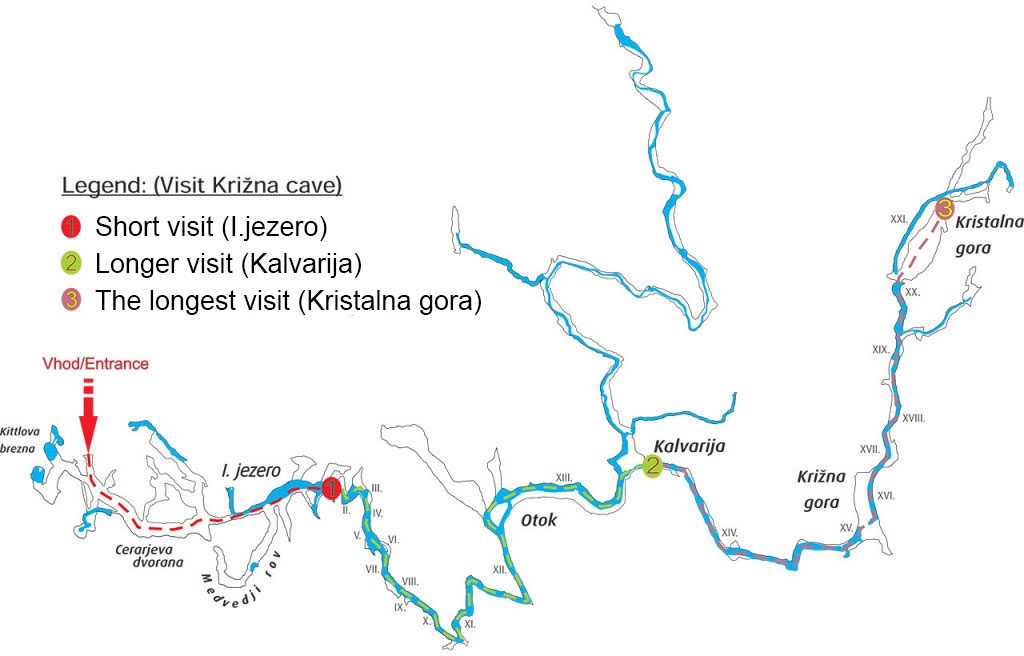 13.00 Uhr	Fahrt Grahovo – Divaca / Matavun, 58 km, 48 min		Zwischendurch Mittagessen in Restaurant (siehe maps.me) oder aus Proviant15.00 Uhr	Skocjan Cave Erkundung
		(1) 20 EUR p.Erw., 10 EUR p. Kind; 10.00, 13.00, 15.00 Uhr, 1.5-2 h, 3 km, 144 Hm, 			12°C
		(2) 12.50 EUR p.Erw., 6.50 EUR p.Kind; geschlossen (?), 1-1.5 h, 1.5 km, 100 Hm, 12°C
		(1)+(2) 24 EUR p.Erw., 12.50 EUR p.Kind		Skocjan Caves / Regionalpark Skocjanske Jame, Matavun 12, 6215 Divaca		(nicht zu vertauschen mit Skocjan Cave in Begunje pri Cerknici!)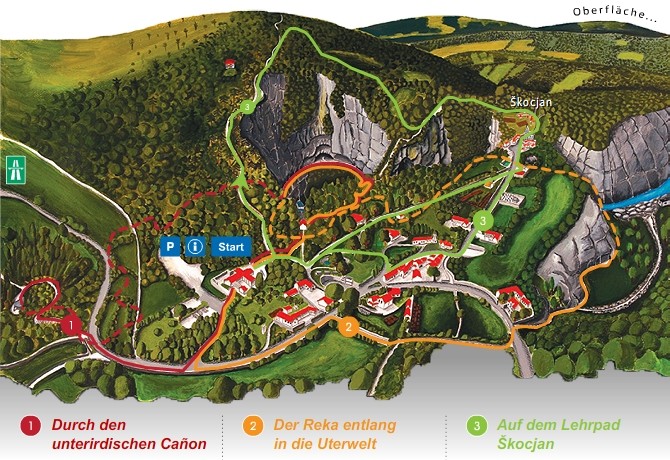 17.30 Uhr	Fahrt Divaca (SL) – Motovun (CR), 64 km, 1 h18.30 Uhr	Bezug des HotelsGuesthouse Valentino, Bataji 19, 52424 Motovun, N 45° 19.983, E 13° 48.414, Tel. +385-91-165-9744, Mobil +385-995-904003, elvis.valenta@gmail.com, 2 Nächte im DZ mit 1 Doppelbett und 1 Beistellbett incl. Frühstück, TV, Kühlschrank, Mikrowelle, Pool, gebucht am 24.06.20 via email, booking.com 8.6, nicht stornierbar, Checkin 14-00 Uhr, Checkout 07-10 Uhr, 86.40 EUR19.00 Uhr	Abendessen aus Proviant oder im Restaurant Toni (850 m)Geld (mind. 250 EUR) abheben, Relaxen am HotelpoolÜbernachtung in Motovun  Mi., 29.07.2020	Piran (SL) und Rovinj (CR), Cuvi Beach (CR)08.00 Uhr	Frühstück im Hotel09.00 Uhr	Motovun (CR) – Piran (Pirano) (SL), 42 km, 52 min10.00 Uhr	Parken a) Parkhaus Parkirisce Fornace, Fornace 23, 6330 Piran; ca. 1.70 EUR / hb) Fiesa, ca. 1.20 EUR / hc) Am Friedhof, ca. 1.20 EUR / h10.30 Uhr	Stadtbesichtigung Piran: Stadtmauer 7. Jhd (2 EUR p.P.), Tartini Central Square, St George Parish Church, Seaside Promenade, St Francis Assisi Church, 1 May Square (Trg 1 Maja)	Zwischendurch Mittagessen (siehe maps.me), z.B. Kantine am Hauptplatz13.00 Uhr 	Fahrt Piran (SL) – Rovinj (CR), 76 km, 1h 8min 14.15 Uhr	Parken		a) Obala Nona, Ul. Brace Brajkovic 1, günstige Zone 3		b) Obala Aldo Negri14.30 Uhr	Stadtbesichtigung Rovinj: Church St Euphemia mit Aussichtsturm, Kanal Lim für 		Bootsfahrten, Grisia Street16.30 Uhr	Cuvi Beach (ca. 2.5 km von Rovinj), Baden und Relaxen18.00 Uhr	Einkauf im Lidl Rovinj oder unterwegs in Pazin / Mitterburg für Abend- und 			Mittagessen18.00 Uhr	Fahrt Rovinj (CR) – Motovun (CR), 47 km, 50 min19.00 Uhr	Abendessen aus Proviant oder im Restaurant Toni (850 m)Übernachtung in Motovun  Guesthouse Valentino, Bataji 19, 52424 Motovun, N 45° 19.983, E 13° 48.414, Tel. +385-91-165-9744, Mobil +385-995-904003, elvis.valenta@gmail.com, 2 Nächte im DZ mit 1 Doppelbett und 1 Beistellbett incl. Frühstück, Bad, TV, Kühlschrank, Mikrowelle, Pool, gebucht am 24.06.20 via email, booking.com 8.6, nicht stornierbar, Checkin 14-00 Uhr, Checkout 07-10 Uhr, 86.40 EURDo., 30.07.2020	Pula und Hum, Weiterfahrt nach Plitvice08.00 Uhr	Frühstück im Hotel09.00 Uhr	Motovun – Pula, 67 km, 1 h10.00 Uhr	Parken10.15 Uhr	Stadtbesichtigung Pula: Arena, Augustus-Tempel, Arch of Sergii, Aquarium, 			Kathedrale, Verudela Halbinsel		Abschließend Mittagessen (siehe maps.me), z.B. Pizzeria Asterix, Piranseijev prilaz 1113.00 Uhr	Pula – Hum, 81 km, 1 h 7 min		14.15 Uhr	„Stadt“besichtigung Hum15.30 Uhr	Hum – Dreznik Grad, 205 km, 3 h 24 min		Unterwegs Einkauf im Lidl Rijeka für Abendessen, Frühstück und Lunchpaket 19.00 Uhr	Bezug des GuesthousesGuesthouse Kolic, Dreznik Grad, Dreznik Grad 125a, 47245 Dreznik Grad, N 44° 57.310, E 15° 39.894, Tel. +385-98-922-2739, 1 Nacht im DZ mit 1 Doppelbett und 1 Einzelbett, Bad, TV, Kühlschrank, gebucht am 22.06.20 über booking.com, 9.2, Buchungsnr 2919.309.835, kostenlos stornierbar bis 24.07.20, Checkin 14-20 Uhr, Checkout 07-10 Uhr, 47 EURAlternative: Hütte auf Zeltplatz nahe NP-Eingang, kostenloser Shuttlebus, 38 EUR incl. Frühstück19.30 Uhr	Abendessen aus ProviantÜbernachtung in Dreznik GradAlternatives Tagesprogramm: Brijuni Island (überteuert!)		Fährfahrt Fazan – Brijuni Island, 10x tägl, 15 min, 210 HKR p.P. = 27.50 EUR p.P. one-		way!!		06.45, 09.00, 10.00, 11.30, 14.30, 15.30, 16.45, 18.00, 19.00, 22.15		https://www.croatiaferries.com/fazana-brijuni-ferry.htm		Mindestens 1 Tag im Vorraus in der Fazan Office buchen!		Brijuni Island: Tour mit Zug: Kirche 13. Jhd, 1600 Jahre alter Olivenbaum, römische 		Villa, Safari-Park, exotische Tiere		https://www.croatiatraveller.com/National%20Parks/Brijuni.htm		Fährtfahrt Brijuni Island – Fazan, 10xtägl., 15 min, 210 HKR p.P. = 27.50 EUR p.P. one-		way!!		07.15, 09.30, 10.50, 13.00, 14.00, 15.00, 16.00, 17.30, 18.30, 19.30, 21.00, 23.00Fr, 31.07.2020		Nationalpark Plitvicer Seen06.30 Uhr	Frühstück aus Proviant07.00 Uhr	Dreznik Grad – Plitvic NP Gate 2, 16 km, 17 min07.30 Uhr	Plitvice Nationalpark, 07.00-20.00, 300 HRK = 40 EUR p.Erw., 16 Seen, 90 Wasserfälle, 		Fähren und Busse zur Benutzung inklusive, Parken 10 HKR pro Stunde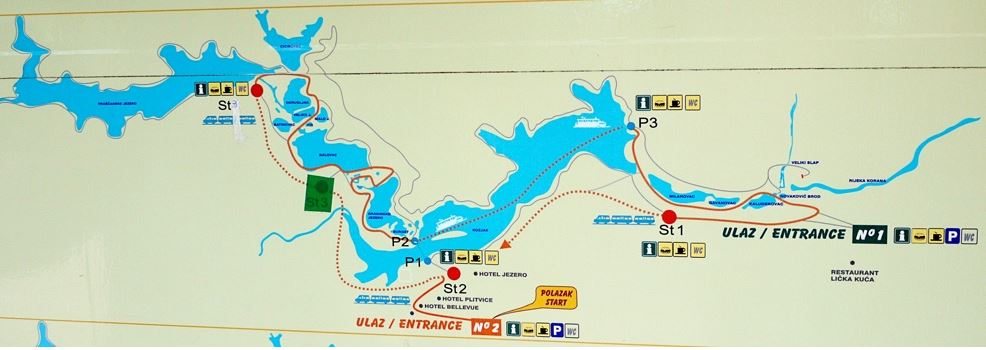 		https://misstourist.com/8-things-you-should-know-about-plitvice-lakes-croatia/		Loop 1: Vom Fährpunkt P3 zum Aussichtspunkt „Veliki Slap“ (oberhalb des großen 			Wasserfalls) und zurück (ca. 5 km)		Loop 2: Vom Fährpunkt P2 zum Zigeunersee und zurück (ca. 5 km)		Beide Loops siehe maps.me		Mit Verlassend des Nationalparks erlischt das Ticket, daher nur über 1 Eingang rein- 		und rausgehen16.00 Uhr	Plitvice – Zadar, 133 km, 1 h 42 min18.00 Uhr	Einkauf im Lidl in Zadar für Frühstück und Lunchpaket18.45 Uhr	Bezug des AppartementsSoba Dejan, Ulica Obijtelji Battara 24, 23000 Zadar, N 44° 8.229, E 15° 14.470, Tel. +385-91-941-1145, 1 Nacht im DZ mit 1 Doppelbett, Gem-Bad, gebucht am 22.06.20 über booking.com, 8.1, Buchungsnr 2325.518.433, kostenlos stornierbar bis 29.07.20, Checkin/Checkout jederzeit, 30.60 EURAlternative: Appartement Leon, FeWo mit 4 Betten, 9.x Bewertung, 40 EUR, 50% Storno19.15 Uhr	Abendessen in einem Restaurant (siehe maps.me), z.B. Pizzeria Tri Bunara20.30 Uhr	Vorbuchung der Fährfahrt Split – Stari Grad (Hvar) für 04.08.20 um 08.30 Uhr		https://www2.jadrolinija.hr/Voyager2Web#/step0?lang=deÜbernachtung in Zadar Sa, 01.08.2020		Zadar, Strand, Trogir08.00 Uhr	Frühstück aus Proviant08.45 Uhr	Parken in Zone 3 oder 4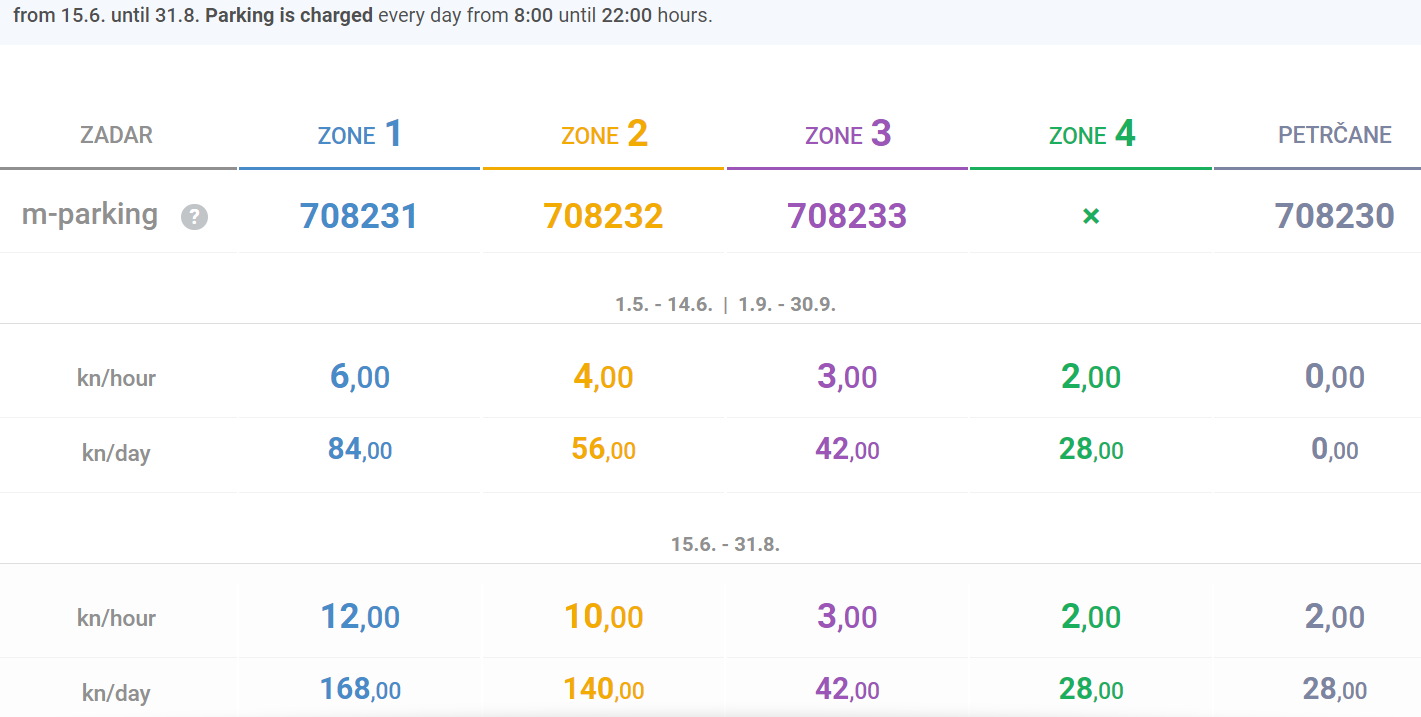 09.00 Uhr	Stadtbesichtigung Zadar: Church St Donatus, Kathedrale St Anastasia, See-Orgel, Land 		Gate, People’s Square, 5 Wells Square, St Chrysogonus, Forum Romanum,		u.a. Kirchturm besteigen		zwischendurch Mittagessen aus Proviant oder in Pizzeria Tri Bunara12.00 Uhr	Borik Beach oder Kolovare Beach13.30 Uhr	Zadar – Trogir, 130 km, 1 h 30 min15.00 Uhr	Parken ca. 1 km außerhalb der Stadt (siehe maps.me)15.15 Uhr	Stadtbesichtigung Trau / Trogir: Cipiko Palast, Kirche St. Laurentius, Festung 			Kamerlengo, Kirche St. Dominik, City Loggia		Evtl. zwischendurch Eis bei Dovani17.30 Uhr	Trogir – Stobrec, 28 km, 30 min18.00 Uhr	Einkaufen im Lidl in Strobrec für 3x Frühstück, 2x Lunchpaket, 1x Abendessen18.30 Uhr	Bezug des AppartementsStudio Appartement, Ulica Gospe od Karmela 42, 21311 Stobrec (Splitsko), Tel. +385-98-977-4041, 3 Nächte mit 1 Doppelbett und Einzelbett, Bad, AC, Balkon, Kühlschrank, gebucht am 24.06.20 über airbnb, Res-Code HMP9DNFHDJ, kostenlos stornierbar bis 31.07.20, Checkin ab 15.00 Uhr, Checkout bis 10.00 Uhr, 91.24 USD = 80.79 EUR		Erkundigung nach Vorabbuchung Bootstour und Fährfahrt19.00 Uhr	Abendessen in einem Restaurant (siehe maps.me), z.B. Bili Pivac (1.2 km)Übernachtung in Split/StobrecSo, 02.08.2020		Split, Strand08.00 Uhr	Frühstück aus Proviant09.00 Uhr	Parken 		Parkmöglichkeiten in Split:		Zone 1: 10 HKR/1.h, 15 HKR/weitere h; Straße 5 HKR/1h, max.2 h		Zone 2: 4 HKR/ 1 h		Zone 3: 4 HKR/ 1 h; Straßen: 	Domovnskog Rata, Solinska, Monter, Nova Bolnica, 						Pojisan, Poljicka Cesta, Preradovicevo Setaliste		Zone 4: 3 HKR/20 min, 36 HKR/Tag		Evtl. kostenlos: 	ACI Marina Split, 10-15 min Fußweg				ACI Marina Lucica, 10-15 min Fußweg				Joker Shopping Mall, 10-15 min Fußweg09.30 Uhr	Stadtbesichtigung Split: Diokletianpalast, Kathedrale, Mestrovic Gallerie, 			Stadtpromenade Riva, Goldenes Tor, Marmontova Ulica, Republic Square, Fruit 		Square, People’s Square / Pjaca, Silbernes Tor		u.a. Aussichtshügel (Waldpark Marjan) besteigen		Zwischendurch Mittagessen aus Proviant		Falls noch nicht erfolgt, Vorbuchen Fährfahrt Split-Stari Grad für übermorgen (im 		Büro Jadrolinija oder via https://www2.jadrolinija.hr/Voyager2Web#/step0?lang=de)13.30 Uhr	Strand, z.B. Jezinac Beach, Firule Beach oder Bacvice (in der Reihenfolge)18.00 Uhr	Abendessen in einem Restaurant (siehe maps.me), z.B.		Kantun Paulina, Matosica ul. 1		Vegan Vegan Street Food, Ul. Stari Pazar 7		Konoba Pizzeria Feral, Senjska ul. 2		Sexy Cow, Ul. Zrinsko Frankopanska 6		Misto Street Food Factory, Bosanska ul. 11		Toto’s Burger Bar, Trumbiceva obala 2Übernachtung in Split/StobrecStudio Appartement, Ulica Gospe od Karmela 42, 21311 Stobrec (Splitsko), Tel. +385-98-977-4041, 3 Nächte mit 1 Doppelbett und Einzelbett, Bad, AC, Balkon, Kühlschrank, gebucht am 24.06.20 über airbnb, Res-Code HMP9DNFHDJ, kostenlos stornierbar bis 31.07.20, Checkin ab 15.00 Uhr, Checkout bis 10.00 Uhr, 91.24 USD = 80.79 EURMo, 03.08.2020	Bootstour (2 Inseln + Blaue Lagune)07.00 Uhr	Aufstehen07.30 Uhr	Split – Trogir, 33 km, 35 min		Zwischendurch Frühstück aus Proviant08.15 Uhr	Parkplatzsuche um Okrug Gornij,  Toc 5 in 21223 Trogir08.30 Uhr	Beginn der Bootstour (mit Schiff Plišivac, Moj Dragulj oder Morska vila), 81.14 USD		Tour Operator: Sunčani Okrug jdoo		Booking Ref. BR-784288764		Kostenlose Stornierung bis 24 h vorher		Zwischenstopp Waterfront Trogir09.00 Uhr	Tour Drvenik Mali – Maslinica auf Solta – Blaue Lagune – Trogir – Okrug Gornij, 8 h		Zwischendurch Mittagessen (incl.)17.00 Uhr	Ende der Bootstour17.30 Uhr	Trogir – Split, 33 km, 35 min18.30 Uhr	Abendessen im Appartement		Übernachtung in Split/StobrecStudio Appartement, Ulica Gospe od Karmela 42, 21311 Stobrec (Splitsko), Tel. +385-98-977-4041, 3 Nächte mit 1 Doppelbett und Einzelbett, Bad, AC, Balkon, Kühlschrank, gebucht am 24.06.20 über airbnb, Res-Code HMP9DNFHDJ, kostenlos stornierbar bis 31.07.20, Checkin ab 15.00 Uhr, Checkout bis 10.00 Uhr, 91.24 USD = 80.79 EURDi, 04.08.2020 		Hvar Island – Beach Hopping und Hvar Town06.30 Uhr	Aufstehen07.30 Uhr	Check-in für Fährüberfahrt bei Jadrolinija, Frühstück aus Proviant 		Lt. Email von Jadrolinija reserviert die Online-Buchung einen Platz und man muss erst 		30 min vor Abfahrt am Terminal sein08.30 Uhr	Fährfahrt Split – Stari Grad mit Fähre Jadrolinja, 2 h, um 6:00, 8:30, 13:30, 20:30	Online: 39 HKR p.Erw. und 19.50 HKR p.Kind, 250 HKR p.PKW = 347.50 HKR = 46 EUR		Vor Ort: 47 HKR p.Erw. und 23.50 HKR p.Kind, 310 HKR p.PKW = 427.50 HKR = 57 EUR	Alternative: Autofahrt Split – Drvenik, 83 km, 1 h 30 min; dann Fährfahrt Drvenik-Sucuraj mit Fähre Jadrolinija, 35 min, um 7:30, 9:30, 11:30, 13:45, 15:45, 17:15, 19:00, 22:10	Online: 13 HKR p.Erw. und 6.50 HKR p.Kind, 90 HKR p.PKW = 122.50 HKR = 16 EUR	Vor Ort: 16 HKR p.Erw. und 8 HKR p.Kind, 108 HKR p.PKW = 148 HKR = 19.50 EUR10.30 Uhr	Stari Grad – Dubovica Beach, 9 km, 10 min	Alternative: Sucuraj – Dubovica Beach, 66 km, 1 h 13 min11.00 Uhr	Dubovica Beach (15 min steiler Fußweg vom Parkplatz, feste Schuhe empfohlen!)	Zwischendurch Mittagessen aus Proviant12.30 Uhr		Dubovica Beach – Malo Zarace Beach, 3.2 km13.00 Uhr	Malo Zarace Beach (5 min Fußweg vom Parkplatz)14.00 Uhr	Malo Zarace Beach – Pokonji Dol Beach, 4.7 km14.45 Uhr	Pokonji Dol Beach (25 min Fußweg vom Parkplatz; über Mala Milna Beach), einige schattige Plätze16.00 Uhr		Pokonji Dol Beach – Hvar Town, 6.7 km16.15 Uhr	Besichtigung Hvar Town: Zentralplatz, Promenade Riva, Kathedrale, Kloster, Arsenal mit Theater		Fußweg zur spanischen Festung Trvdava Fortica mit tollem RundumblickMöglichkeit 1: Abendessen in Hvar (evtl. Sonnenuntergang von Festung aus oder Stari Grad abends)17.30 Uhr	Abendessen, z.B. Fast Food Big Bang18.30 Uhr	Einkaufen in Tommys Supermarkt in Hvar für 1x Frühstück und 1x Mittagessen18.30 Uhr	Hvar – Stari Grad, 20 km, 21 min19.00 Uhr	Bezug des Appartements (s.u.), ParkenMöglichkeit 2: Abendessen in Stari Grad17.30 Uhr	Hvar – Stari Grad, 20 km, 21 min18.00 Uhr	Bezug des Appartements (s.u.), Parken18.45 Uhr	Abendessen in einem Restaurant (siehe maps.me)Danach…Übernachtung in Stari GradAppartement 1000 Flowers, Zbora narodne garde 12, 21460 Stari Grad, N 43°11.185, E 16° 35.656, Tel. +385-95-579-7916, 1 Nacht im Appartement, Bad, AC, TV, Kühlschrank, gebucht am 24.06.20 über booking.com, 8.4, Buchungsnr 2884.815.525, kostenlos stornierbar bis 02.08.20, Checkin ab 14.00 Uhr, Checkout bis 11.00 Uhr, 45 EURMi, 05.08.2020		Hvar Island – Stari Grad, Dubrovnik07.45 Uhr	Frühstück im Appartement, ggf. Einkauf  08.30 Uhr	Stadtbesichtigung Stari Grad: Trg Skor, Hafen10.30 Uhr	Stari Grad – Sucuraj, 60 km, 1 h 8 min13.00 Uhr	Fährfahrt Sucuraj – Drvenik mit Fähre Jadrolinija, 35 min, um 6:30, 8:30, 10:30, 13:00, 15:00, 16:30, 18:00, 21:30	Online: 13 HKR p.Erw. und 6.50 HKR p.Kind, 90 HKR p.PKW = 122.50 HKR = 16 EUR	Vor Ort: 16 HKR p.Erw. und 8 HKR p.Kind, 108 HKR p.PKW = 148 HKR = 19.50 EUR	Zwischendurch Mittagessen aus Proviant		Alternative: Mittagessen auf Fahrt Stari Grad – Sucura in Jelsa im Restaurant U 			Smokve und spätere Fähre (15.00 Uhr)13.45 Uhr	Drvenik – Dubrovnik, 125 km, 2 h 5 min16.00 Uhr	Bezug des AppartementsAppartement Zore Glavinic, Petra Svacica 29, 20000 Dubrovnik-Lapad, N 42°39.441, E 18°4.194, Tel. +385-95-131-3142, 2 Nächte im Appartement, Bad, AC, TV, Kühlschrank, gebucht am 25.06.20 über booking.com, 8.1, Buchungsnr 2989.127.669, kostenlos stornierbar bis 21.07.20, Checkin 15-22 Uhr, Checkout 00-10 Uhr, 128.04 EUR16.30 Uhr	Kauf von 2 Dubrovnik Tages-Bustickets an Libertas-Kiosken in Lapad, 30 HKR p.Erw.		https://www.buscroatia.com/local-buses-dubrovnik/	17.00 Uhr	Dubrovnik – Durici, 12 km, 14 min17.15 Uhr	Einkaufen im Lidl in Durici für 2x Frühstück und 2x Mittagessen17.45 Uhr	Durici – Dubrovnik, 12 km, 14 min18.15 Uhr	Kurzbesichtigung Lapad und Abendessen in einem Restaurant (siehe maps.me) oder 		aus Proviant 		Pizzeria Scala, Ul. Mata Vodopica 3		Restaurant Belveder, Iva Vojnovica		Restaurant Bono, Lapad, nahe Hotel		Restaurant Konoba Tanak, Vukovarska ul. 32AÜbernachtung in DubrovnikMi, 05.08.2020 		Dubrovnik07.45 Uhr	Frühstück im Appartement09.00 Uhr	Busfahrt in die Altstadt mit Tagesticket	Nr.6 von Babin Kuk oder Nr.4 von Lapad, alle 15 min		https://moovitapp.com/dubrovnik-4304/lines/en	Zwischendurch Mittagessen aus Proviant15.00 Uhr	Stadtbesichtigung Dubrovnik: Stadtmauer, historische Straße Stradun, Rector’s  Palace, Hügel Srd mit Festung und Seilbahn, Minceta Festung, Kathedrale, Altstadt, Sponza Palast, Pile-Tor, Onofrio Brunnen, St. Saviour Church	Stadtmauer, ca. 2 h für Rundgang, 200 HRK = 27 EUR p.Erw., evtl. 50 HRK p.Kind, 8-19 UhrBlick vom Hausberg SrdHoch und runter über Trail, von Hauptstraße Jadranska Cestra ca. 40 minMit Bus 17 nach Bosanka, von dort zu Fuß über 1.7 km = 31 min zum Srd, dann Abstieg über TrailPer Auto (vermutlich nur kurzer Ausstieg möglich)18.00 Uhr	Abendessen in einem Restaurant (siehe maps.me)Restaurant Barba, Boskoviceva ul. 5Restaurant Teatar, Iva VojnovicaRestaurant Pivnica Dubrava, Mali Stradun, nahe StrandPresa;    Ala Mizerija;    Vita BellaIn Lapad: 	Pizzeria Scala, Ul. Mata Vodopica 3		Restaurant Belveder, Iva Vojnovica		Restaurant Bono, Lapad, nahe Hotel		Restaurant Konoba Tanak, Vukovarska ul. 32AÜbernachtung in DubrovnikAppartement Zore Glavinic, Petra Svacica 29, 20000 Dubrovnik-Lapad, N 42°39.441, E 18°4.194, Tel. +385-95-131-3142, 2 Nächte im Appartement, Bad, AC, TV, Kühlschrank, gebucht am 25.06.20 über booking.com, 8.1, Buchungsnr 2989.127.669, kostenlos stornierbar bis 21.07.20, Checkin 15-22 Uhr, Checkout 00-10 Uhr, 128.04 EUR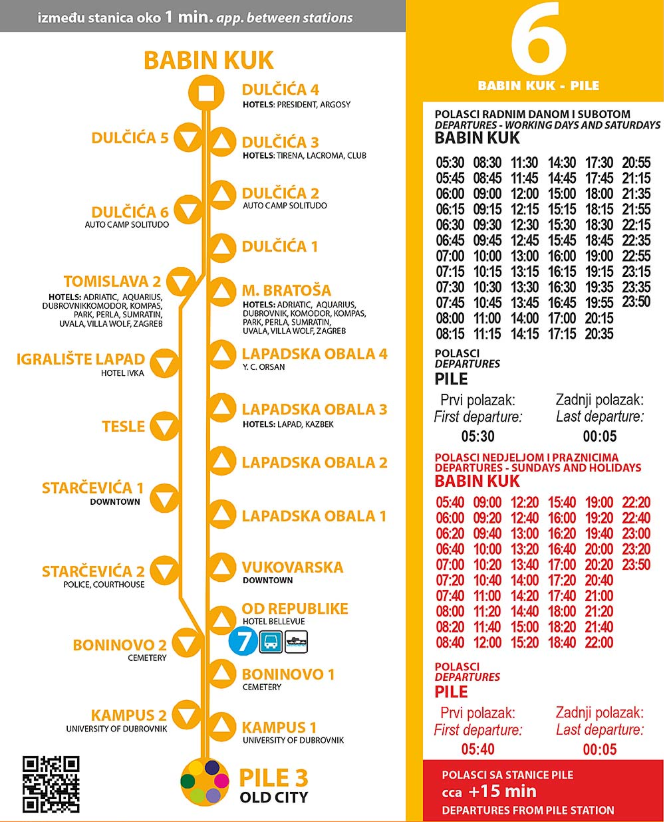 Fr, 07.08.2020		Montenegro:  Kotor, Perast 07.00 Uhr	Frühstück im Appartement08.00 Uhr	Dubrovnik – Perast, 81 km, 1 h 33 min09.45 Uhr	Parken max. 2 EUR/Tag10.00 Uhr	Stadtbesichtigung Perast: Kirche St. Nikolaus mit Glockenturm (Aussicht), 			Uferpromenade, Palata Bujovic11.00 Uhr	Bootsfahrt zu den beiden Kircheninseln, ca. 5 EUR p.P., alle 15 min		St. Georg (Sveti Dorde) und St. Maria vom Felsen (Gospa od Skrpjela)12.00 Uhr	Mittagessen aus Proviant oder z.B. im Hipnos in Risan (3.5 km)13.00 Uhr	Perast – Kotor, 12 km, 14 min 13.15 Uhr	Aufsuchen eines Parkplatzes13.45 Uhr	Stadtbesichtigung Kotor: Stari Grad (Altstadt), Drago Palace (Orthodox Church), 		Kathedrale Svetog Tripuna, Castle of San Giovanni (1350 Stufen, schöner Blick), Boka 		Bay18.00 Uhr	Kotor – Budva, 23 km, 26 min18.30 Uhr	Aufsuchen eines (kostenlosen) Parkplatzes (etwas außerhalb)		https://auto-travel.me/en/parking/18.30 Uhr	Spaziergang durch Budva’s Altstadt und entlang der Promenade		Zwischendurch Abendessen in einem Restaurant (siehe maps.me) Übernachtung in Budva (noch nicht gebucht), z.B.Aparthotel B-Elite, Prijevor bb, 85310 Budva, 9.4, Studio mit Balkon und eigenem Badezimmer, 27 EUR, Frühstück 5 EUR p.P.Oder Matej,9.1, mit pool und schönen Blick auf dem BalkonSa, 08.08.2020		Sveti Stefan und Rückfahrt08.00 Uhr	Einkaufen eines Frühstücks und Mittagessens in einer Bäckerei, z. B. Pan Expert08.30 Uhr	Budva – Sveti Stefan, 10 km, 15 min09.00 Uhr	Frühstück am Ufer mit Blick auf die Hotelinsel Sveti Stefan10.00 Uhr	Sveti Stefan (Montenegro) – Adlesici (Slowenien) via Kotor, Perast, Dubrovnik, dann 		ab Rogotin i.R. Autobahn E65/E71 (ca. 232 HRK = 30 EUR Maut!), 673 km, 8 h		Zwischendurch Mittagssnack und Einkauf im Lidl Dubrovnik für (1x Abendessen), 1x 		Frühstück und 1x Mittagessen		Zwischendurch evtl. Reservierung Hütte/Zeltplatz (s.u.), Tel. +386-41-622-87718.00 Uhr	Abendessen aus Proviant oder in einem Restaurant, z.B. Okrepcevalnica Niko MilicÜbernachtung in Adlesici (nicht gebucht)Stari Pod Camp Jankovic, Gorenjci pri Adlesicih 15, 8341 Adlesici, Hütte ca. 55 EUR / Zelt 10 EUR p.P., Stellplatz 3 EUR p.Fzg.So, 09.08.2020		Rückfahrt07.00 Uhr	Frühstück aus Proviant08.00 Uhr	Adlesici – Gaimersheim, 638 km, 7 h 24 min		Adlesici -> Str. 660 / 216 bis Zuzemberk -> rechts auf Str bis Trebnje / #A2 -> A2 bis 		Ljubljana / #E61 -> E61 bis Jesenice Zahod [bis hier ca. 2 h insgesamt] -> B201 / 			Wurzenpass bis Grenze Österreich -> weiter (jetzt B109) bis Hart -> B83 bis #A2/E55 		-> A2 bis Villach / #A10 -> A10 (Tauernautobahn) bis Ausfahrt Rennweg [bis hier 		weitere 1.5 h] -> B99 bis Radstadt -> links auf B32/B99 bis #A10 / Auffahrt Altenmarkt 		-> A10 bis Salzburg / #A8 -> A8 bis München / #A99 -> A99 um München bis #A9 -> 		A9 bis Ingolstadt		Umfahrung Tauern- & Katschbergtunnel über B99						Umfahrung Karawankentunnel über Wurzenpass
		Österreich Maut, 10-Tages-Vignette, 9.40 EUR (2-Monats-Vignette 27.40 EUR)		Zwischendurch Mittagessen aus Proviant